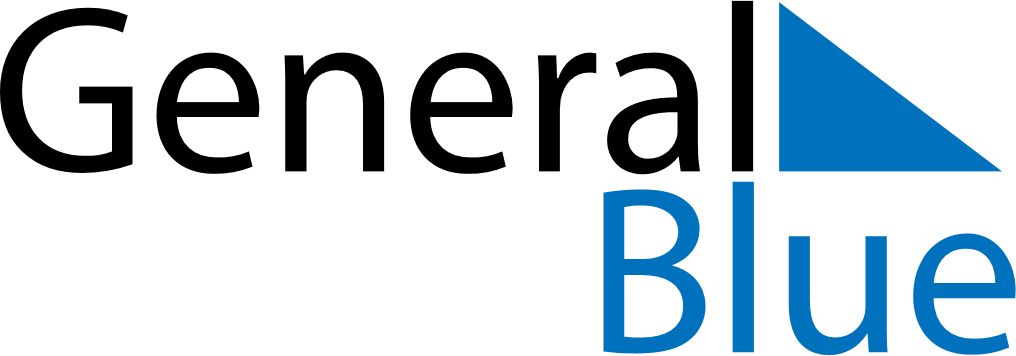 August 2029August 2029August 2029August 2029August 2029August 2029IcelandIcelandIcelandIcelandIcelandIcelandMondayTuesdayWednesdayThursdayFridaySaturdaySunday123456789101112Commerce Day13141516171819202122232425262728293031NOTES